Pedagogiczna Biblioteka Wojewódzka w Przemyśluim. Józefa  Gwalberta  Pawlikowskiegoul. Biskupa Jana Śnigurskiego10-12,  37-700 Przemyśl,tel./fax (016) 678 49 42,  tel. (016) 678 78 67NIP 795-16-32-128,  e-mail : przemysl@pbw.org.pl.,  www.przemysl.pbw.org.plInstrukcja do nowych e- usług oferowanych przezPODKARPACKIE BIBLIOTEKIPEDAGOGICZNEzapisy do biblioteki za pomocą profilu zaufanego lub przy pomocy bankowości elektronicznejdostępne po zalogowaniu do katalogu INTEGRO: wypożyczenia wysyłkowe internetowe zamawianie kserokopii internetowe zamawianie skanów dostępne po zalogowaniu do portalu PODKARPACKIE BIBLIOTEKI PEDAGOGICZNE:składanie propozycji zakupu książekpobieranie kodów PIN do Ibuk Librarezerwacja komputerów z dostępem do Internetu Zachęcamy do pobrania naszej darmowej aplikacji e-Biblioteki Pedagogiczne dostępnej na platformy mobilne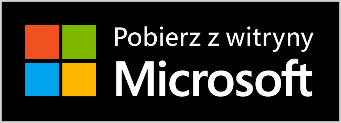 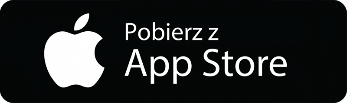 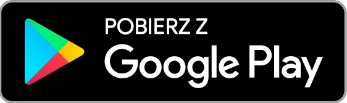 ZAPISY DO BIBLIOTEKI ZA POMOCĄ PROFILU ZAUFANEGO LUB PRZY POMOCY BANKOWOŚCI ELEKTRONICZNEJProfil zaufany to bezpłatne narzędzie, dzięki któremu możesz potwierdzać swoją tożsamość w Internecie.Jak zapisać się do Biblioteki bez wychodzenia z domu:wejdź na stronę internetową biblioteki www.przemysl.pbw.org.pl i wybierz z zakładki KATALOGI ON-LINE „INTEGRO”wybierz „konto”, a następnie „zarejestruj się”.kliknij „kontynuuj za pomocą profilu zaufanego” wprowadź swoje dane za pomocą profilu zaufanego lub zaloguj się ze strony swojego bankuwypełnij krótki formularz z koniecznymi przy zapisie do biblioteki danymiCzytelnicy zapisani w powyższy sposób  mogą już zamawiać z wybranej Biblioteki książki, skany i kseroWażne !  Zapamiętaj swój identyfikator i hasło. Tymi danymi zalogujesz się na swoje konto do Biblioteki.ZAMÓWIENIA WYSYŁKOWE POPRZEZ INTEGRO Czytelniku, jeżeli jesteś zarejestrowany w danej bibliotece sieci PODKARPACKICH BIBLIOTEK PEDAGOGICZNYCH, masz konto aktywne do danej wypożyczalni                           i chciałbyś, by kurier dostarczy Ci książki prosto do domu lub pod adres pod którym aktualnie przebywasz zrealizuj wypożyczenie wysyłkowe.Opłaty za usługę można uregulować wyłącznie przez płatności on-line (Paybynet). Nie obowiązuje w okresie promocji dot. darmowych przesyłek. Jak zamówić książki z wysyłką do domu:zaloguj się do katalogu Integro /numer karty lub alias i  hasło/wyszukaj książkę lub książki kliknij „zamów” wybierz „miejsce dostarczenia” i „przesyłka na adres” Sprawdź czy podany adres jest prawidłowy. Jeżeli nie wpisz właściwy - przejdź do konta użytkownika /ID…../, wejdź w zmianę danych, wpisz hasło, zmień rodzaj adresu na wysyłkowy /wpisz ten na który przesyłka ma być dostarczona/.kliknij „zatwierdź” wyślij zamówienie przejdź do konta użytkownika /id…../kliknij „zamówienie wysyłkowe” przejdź do płatności kliknij „zapłać”„wybierz formę płatności” i wykonaj przelew Aby zamówienie mogło zostać zrealizowane konieczne jest wcześniejsze opłacenie kosztów zamówienia. Wypożyczone książki można zwrócić przesyłkę rejestrową lub osobiście                            w bibliotece.Uwaga: usługa dostępna jest dla czytelników mających aktywne konto w danej wypożyczalni, nie mających zadłużeń w bibliotece czy przekroczonego terminu zwrotu książek.ZAMAWIANIE KSEROKOPII PRZEZ KATALOG INTEGRO Czytelniku, jeżeli jesteś zarejestrowany w bibliotece siedzi PODKARPACKICH BIBLIOTEK PEDAGOGICZNYCH, masz aktywne konto w danej w bibliotece, to poprzez katalog elektroniczny INTEGRO lub aplikacją mobilną możesz zamówić kserokopię fragmentu książki lub artykułu z czasopisma. Aby utworzyć zamówienie:ze strony biblioteki przejdź do katalogu Integro zaloguj się /wpisz numer karty i hasło/ wyszukaj interesującą cię książkę/dokument po kliknięciu w opis/tytuł wybranej pozycji wybierz: zamów kopię a następnie rodzaj kopi – KSEROwpisz zakres stron/tytuł artykułu lub rozdziału z książki /maksymalnie 25 stron w jednym zamówieniu/ wybierz rodzaj odbioru wysyłka na adres stały lub wysyłkowy odbiór na miejscu wybierz agendę w której chcesz odebrać zamówienie potwierdź, że zamówienie zostanie wykorzystane w celach edukacyjnych                       a następnie kliknij „zamów” poczekaj na wycenę zamówienia zrobioną przez bibliotekarza /po jej zakończeniu na twoim koncie pojawi się naliczona kwota do zapłaty/ na adres mailowy oraz aplikację przyjdzie powiadomienie/prośba o płatność za zamówienie wraz z terminem jej realizacji będąc zalogowanym w menu wybierz:opłaty nierozliczone /pojawi się okno ze szczegółami zamówienia i kwotą do zapłaty/ poprzez zakładkę „przejdź do płatności” zapłać za zamówienielubzamówienia reprograficzne -  kserokopie /pojawi się okno ze szczegółami zamówienia i kwotą do zapłaty/ poprzez zakładkę „przejdź do płatności” zapłać za zamówieniezaloguj się do banku i wykonaj przelew zamówienie zostanie wysłane do czytelnika pocztą lub jeżeli wybrałeś opcję odbiór na miejscu zgłoś się do biblioteki ZAMAWIANIE SKANÓW PRZEZ KATALOG INTEGRO. Czytelniku, jeżeli jesteś zarejestrowany w bibliotece siedzi PODKARPACKICH BIBLIOTEK PEDAGOGICZNYCH, masz aktywne konto w danej w bibliotece, to poprzez katalog elektroniczny INTEGRO lub aplikacją mobilną możesz zamówić skan fragmentu książki lub artykułu z czasopisma. Aby utworzyć zamówienie: ze strony biblioteki przejdź do katalogu Integro zaloguj się /wpisz numer karty i hasło/ wyszukaj interesującą cię książkę/dokument po kliknięciu w opis/tytuł wybranej pozycji wybierz: zamów kopię a następnie rodzaj kopi - SKAN wpisz zakres stron/tytuł artykułu lub rozdziału z książki jeżeli chcesz być skan został zrealizowany w kolorze zaznacz to potwierdź, że zamówienie zostanie wykorzystane w celach edukacyjnych,                      a następnie kliknij zamów po zrealizowaniu zamówienia skanu przez bibliotekarza plik dokumentu możesz pobrać ze swojego konta w katalogu Integro, aplikacji mobilnej lub z portalu przez chmurę danych możesz zamówić 15 skanów po 25 stron każdyPamiętaj, że z usług reprograficznych mogą korzystać jedynie czytelnicy, którzy nie mają żadnych zaległości w bibliotece /dokumentów z przekroczonym terminem zwrotu, naliczonych opłat/ Ewentualne zadłużenie możesz uregulować poprzez katalog Integro zakładka opłaty.PROPOZYCJE ZAKUPOWE Usługa dająca możliwość czytelnikowi nie tylko składania własnych propozycji zakupów do wszystkich bibliotek sieci, ale również głosowania na propozycje złożone wcześniej przez innych czytelnikówAby utworzyć zamówienie: zaloguj się do portalu biblioteki lub multiportalu PODKARPACKIE BIBLIOTEKI PEDAGOGICZNE używając loginu  i hasła /takich samych jak w katalogu Integro/ przejdź do zakładki e-usługi wybierz „propozycje zakupowe” wybierając jedną z czterech wymienionych bibliotek /w Rzeszowie,                           w Przemyślu, w  Krośnie, w Tarnobrzegu/ możesz przejrzeć propozycje zakupu książek złożone przez innych czytelników i oddać na nie swój głos lubzłożyć swoją propozycję klikając przycisk „złóż swoją propozycję” wpisz jak największą ilość informacji dotyczących interesującej cię książki /tytuł, autor, rok wydania, nr ISBN/ wybierz bibliotekę do której pozycja ma zostać zakupiona „wyślij propozycję”po dokonaniu analizy ilości oddanych głosów, sprawdzeniu obecności danego tytułu w katalogu biblioteki oraz jego dostępności na rynku wydawniczym pracownik wydziału gromadzenia zbiorów zdecyduje o przyjęciu danej książki do zakupu czytelnicy zgłaszający propozycję otrzymają automatycznie powiadomienie email o zmianie statusu książki proponowanej do zakupu REZERWACJE KOMPUTERÓW Czytelniku, jeżeli jesteś zarejestrowany w danej bibliotece sieci Podkarpackich Bibliotek Pedagogicznych, masz aktywne konto z interesującej Cię bibliotece                             i chciałbyś skorzystać z wybranego stanowiska komputerowego dostępnego                             w naszych placówkach - masz możliwość wcześniejszej rezerwacji komputera. Aby zarezerwować komputer: zaloguj się do portalu biblioteki lub multiportalu PODKARPACKIE BIBLIOTEKI PEDAGOGICZNE używając loginu i hasła /takich samych jak w katalogu Integro/przejdź do zakładki e-usługi wybierz „rezerwacja komputerów” wybierz miejsce oraz datę i godzinę rezerwacji wybierz komputer określ czas rezerwacji w minutach, a następnie kliknij „zarezerwuj”Sprawdź czy rezerwacja jest prawidłowa,  jeśli nie wprowadź zmiany. kliknij „edytuj”, wprowadź zmiany kliknij „zapisz” KODY/VOUCHERYCzytelniku, jeśli nie ma w zbiorach biblioteki książki w wersji papierowej albo jest aktualnie w wypożyczona może znajdziesz ją w zasobach wirtualnych czytelni. Centralny indeks naszego katalogu Integro zawiera zasoby wirtualnych czytelni:  Wolnych Lektur /otwarty dostęp/Podkarpackiej Biblioteki Cyfrowej  /otwarty dostęp/Ibuk Libra /za pobraniem kodu/ IBUK Libra to wirtualna czytelnia Wydawnictwa Naukowego PWN z całodobowym dostępem do publikacji z różnych dziedzin. Czytelnicy mogą bezpłatnie korzystać ze zbiorów wykupionych przez bibliotekę w ramach Konsorcjum – Galicyjskie Biblioteki Pedagogiczne.Z zasobów IBUK Libra można korzystać na wszystkich bibliotecznych stanowiskach komputerowych oraz na urządzeniach domowych.Hasła do zdalnego logowania w czytelni IBUK Libra można otrzymać dzwoniąc do PBW w Przemyślu  (16 678-49-42 w. 25) lub samodzielnie pobrać ze strony biblioteki z zakładki e-usługi (kody/vouchery).Dostęp do zbiorów zapewnia katalog INTEGRO.Aby online pobrać kody do IBUK Libra:zaloguj się do portalu wybranej biblioteki lub Multiportalu Podkarpackie Biblioteki Pedagogiczne używając loginu i hasła /takich samych jak do katalogu Integro/ przejdź do zakładki e-usługi wybierz „kody/vouchery”wybierz „IBUK Libra PBW w Przemyślu” wybierz wybierz „pobierz kod” i postępuj dalej jak w instrukcji Kod PIN umożliwia korzystanie z platformy IBUK Libra.Jak powiązać kod PIN z kontem myIBUK. załóż konto myIBUK i zaloguj się do serwisu z opcji /prawy górny róg/ należy wybrać „Moje biblioteki” naciśnij na guzik Dodaj kod PIN wpisz podany kod naciśnij Dodaj Kod PIN należy przywiązać do myIBUK tylko raz. 